 Όργανο (όνομα):   ……………………………………………………………………….Αναλυτική Περιγραφή εργασιών Συντήρησης/Επισκευής Οργάνου:……….Χρόνος ολοκλήρωσης των εργασιών συντήρησης-επισκευής: ……Αριθμός οργάνων για συντήρηση/επισκευή: ….Αποκλειστικός αντιπρόσωπος συντήρησης/ επισκευής οργάνου ΝΑΙ/ΟΧΙ: …… (Σε περίπτωση θετικής απάντησης απαιτείται η προσκόμιση βεβαίωσης από την μητρική εταιρεία)Επιστημονικό πεδίο: …….Χώρος Εγκατάστασης (κτίριο, όροφος, εργαστήριο, κλινική): ……………..Τεκμηρίωση αναγκαιότητας συντήρησης ή επισκευής του οργάνου(Περιγράψτε αναλυτικά (α) την αναγκαιότητα του οργάνου για την υποστήριξη της εκπαιδευτικής διαδικασίας όσο και για την προώθηση της ερευνητικής δραστηριότητας στο Α.Π.Θ., (β) Την αναγκαιότητα χρηματοδότησης της συντήρησης ή επισκευής του οργάνου)Γ. Χρήση Οργάνουα)	Διδακτική χρήση				Αριθμός φοιτητών που εξυπηρετούνται (εκτίμηση): ………Χρήση σε Μαθήματα/Εργαστήρια: ΝΑΙ/ΟΧΙ 				Χρήση σε Διπλωματικές εργασίες: ΝΑΙ/ΟΧΙ Χρήση σε Διδακτορικές διατριβές: ΝΑΙ/ΟΧΙβ)	Ερευνητική χρήση					(Δώστε μια σύντομη περιγραφή) Γ.	Εκτιμώμενο κόστος συντήρησης/επισκευής ανά μονάδα (με ΦΠΑ)Ημερομηνία __/__/____……….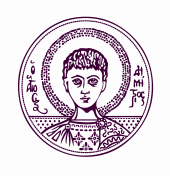 ΑΡΙΣΤΟΤΕΛΕΙΟ ΠΑΝΕΠΙΣΤΗΜΙΟ ΘΕΣΣΑΛΟΝΙΚΗΣΤΕΚΜΗΡΙΩΣΗ ΑΝΑΓΚΑΙΟΤΗΤΑΣ ΣΥΝΤΗΡΗΣΗΣ-ΕΠΙΣΚΕΥΗΣ ΕΠΙΣΤΗΜΟΝΙΚΟΥ ΟΡΓΑΝΟΥΣΧΟΛΗ:ΣΧΟΛΗ:ΤΜΗΜΑ:ΤΜΗΜΑ:ΤΟΜΕΑΣ /ΕΡΓΑΣΤΗΡΙΟ:Δ/ντης / Δ/ντρια :Επιστημονικώς Υπεύθυνος Οργάνου:Ιδιότητα:  Θέση:Τηλέφωνο:e-mail: